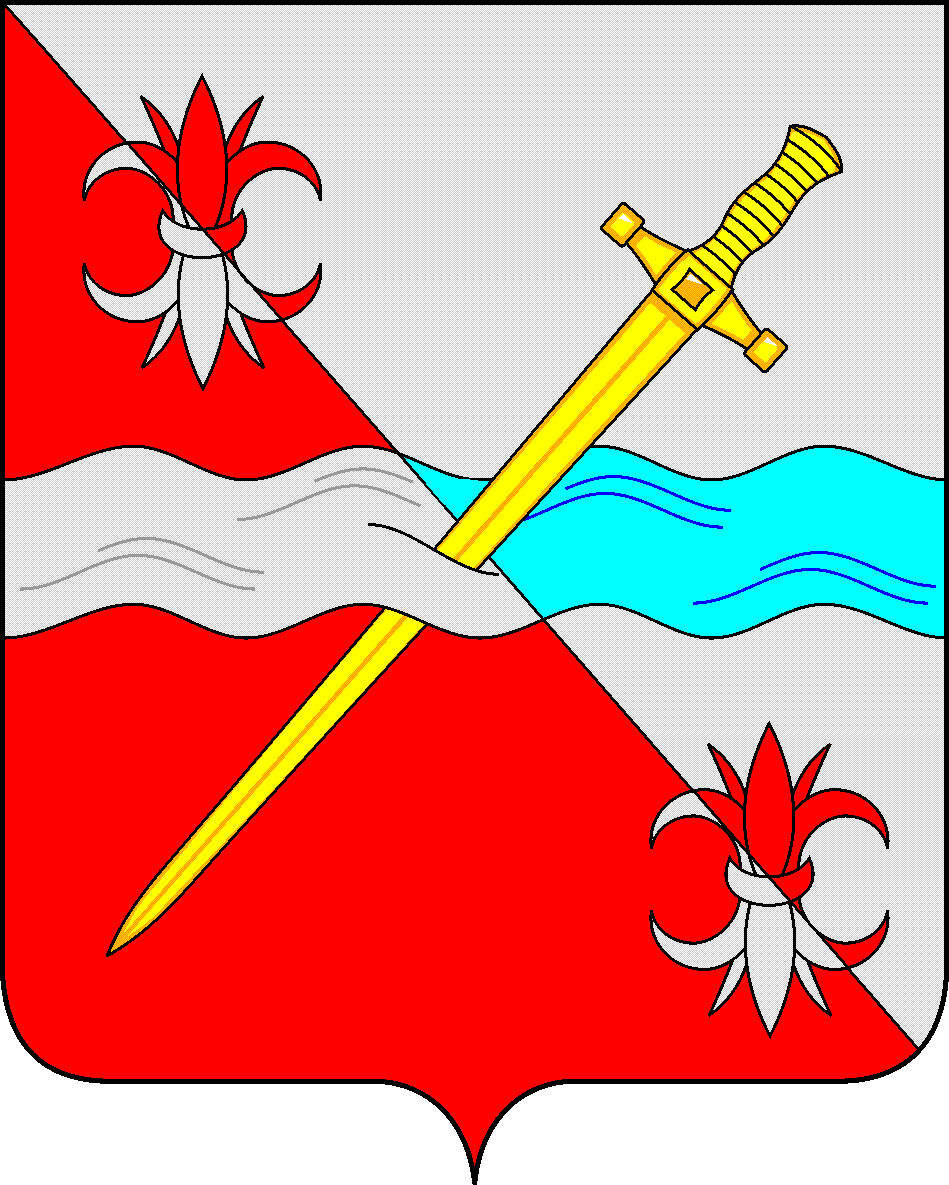 СОВЕТдепутатов Советского муниципального округа Ставропольского   края РЕШЕНИЕ31 октября 2023 г.                                                                                                                 № 119г. ЗеленокумскОб утверждении изменений в положение о территориальном отделе администрации Советского городского округа Ставропольского края в селе ОтказномРуководствуясь Федеральным законом от 06 октября 2003 года № 131-ФЗ «Об общих принципах организации местного самоуправления в Российской Федерации», Законом Ставропольского края от 30 мая 2023 г. № 51-кз «О наделении Советского городского округа Ставропольского края статусом муниципального округа»,  Уставом Советского муниципального округа Ставропольского края, решением Совета депутатов Советского муниципального округа Ставропольского края от 31 октября  2023 г. № 115   «О внесении изменений в решение Совета депутатов Советского городского округа Ставропольского края от 14 декабря 2017г. № 45», Совет депутатов Советского муниципального округа Ставропольского краяРЕШИЛ:1. Изменить наименование территориального отдела администрации Советского городского округа Ставропольского края в селе Отказном на территориальный отдел администрации Советского муниципального округа Ставропольского края в селе Отказном.2.  Внести изменения в положение о территориальном отделе администрации Советского городского округа Ставропольского края в селе Отказном, утвержденное решением Совета депутатов Советского городского округа Ставропольского края от 14 декабря 2017 г. № 64 (с изменением), изложив его в новой редакции согласно приложению.Председатель Совета депутатовСоветского муниципального округаСтавропольского края                                                                                          Н.Н.ДеревянкоГлава Советского муниципального округаСтавропольского края                                                                                          С.В.ГультяевПоложение о территориальном отделе администрации Советского муниципального округа Ставропольского края в селе Отказном1. Общие положения1.1. Настоящее Положение определяет полномочия по решению вопросов местного значения территориальным органом администрации Советского муниципального округа Ставропольского края в селе Отказном (далее - Отдел) на территории населенного пункта села Отказное (далее - подведомственная территория).1.2. Отдел является территориальным органом администрации Советского муниципального округа Ставропольского края (далее – Администрация), входит в структуру Администрации и выполняет управленческие функции на подведомственной территории в соответствии с предоставленными ему полномочиями.1.3. Решение об учреждении Отдела принято Советом депутатов Советского городского округа Ставропольского края 14 декабря 2017г. № 63.  1.4. Отдел является юридическим лицом и действует на основании общих для организаций данного вида положений Федерального закона от 6 октября 2003 года № 131-ФЗ «Об общих принципах организации местного самоуправления в Российской Федерации», в соответствии с Гражданским кодексом Российской Федерации, Федеральным законом от 12 января 1996 года № 7-ФЗ «О некоммерческих организациях» применительно к казенным учреждениям.Отдел имеет бланк и печать со своим наименованием, соответствующие печати и штампы, лицевые счета в финансовом органе для учета бюджетных средств.1.5. Отдел в своей деятельности руководствуется Конституцией Российской Федерации, федеральными законами и иными нормативными правовыми актами Российской Федерации, законами Ставропольского края и иными нормативными правовыми актами Ставропольского края, Уставом Советского муниципального округа Ставропольского края и иными правовыми актами органов местного самоуправления Советского муниципального округа Ставропольского края, настоящим Положением.1.6. Курирование деятельности Отдела осуществляет Глава Советского муниципального округа Ставропольского края или заместитель главы Администрации в соответствии с распределением обязанностей.1.7. Отдел осуществляет свою деятельность во взаимодействии с органами государственной власти Ставропольского края, органами местного самоуправления Советского муниципального округа Ставропольского края, структурными подразделениями Администрации и иными органами и организациями.1.8. В структуру Отдела могут входить структурные подразделения, не являющиеся юридическими лицами.Штатное расписание Отдела утверждается правовым актом Администрации.1.9. Финансирование расходов на содержание Отдела осуществляется за счет средств, предусмотренных в бюджете Советского муниципального округа Ставропольского края.1.10. Имущество, необходимое для осуществления деятельности, передается Отделу в оперативное управление.1.11. Полное официальное наименование Отдела – территориальный  отдел администрации Советского муниципального округа Ставропольского края в селе Отказном.Сокращенное официальное наименование Отдела – ТО АСМО СК  Отказного.1.12. Место нахождения Отдела: 357903, Ставропольский край, Советский район, с.Отказное, улица Советская, 34.1.13. Отдел является правопреемником администрации муниципального образования села Отказного Советского района Ставропольского края в соответствии с решением Совета депутатов Советского городского округа Ставропольского края первого созыва о вопросах правопреемства.2. Задачи Отдела Основными задачами Отдела являются:2.1. Осуществление управления подведомственной территорией на основе действующего законодательства и нормативных правовых актов органов местного самоуправления Советского муниципального округа Ставропольского края, принятых в пределах их компетенции.2.2. Осуществление в пределах своей компетенции мер по реализации, обеспечению и защите прав и свобод человека и гражданина, охране собственности и общественного порядка.2.3. Оказание содействия избирательным комиссиям в соответствии с законодательством Российской Федерации о выборах и референдумах.2.4. Информационное и организационное обеспечение реализации муниципальной политики на подведомственной территории.2.5. Управление муниципальной собственностью в пределах своей компетенции.2.6 Осуществление организации работы с обращениями, заявлениями, жалобами граждан.2.7. Взаимодействие с органами государственной власти Ставропольского края, территориальными органами федерального органа исполнительной власти, органами Администрации, предприятиями и учреждениями по выполнению мероприятий, относящихся к компетенции Отдела.2.8. Осуществление функций муниципального заказчика.2.9. Другие задачи, отнесенные к компетенции Отдела в соответствии с федеральным законодательством, законодательством Ставропольского края, Уставом Советского муниципального округа Ставропольского края и иными нормативными правовыми актами органов местного самоуправления Советского муниципального округа. 3. Функции ОтделаВ соответствии с возложенными на Отдел задачами и в пределах своей компетенции Отдел осуществляет следующие функции:3.1. Участвует:3.1.1. в разработке и выполнении федеральных, региональных, муниципальных программ;3.1.2. в формировании проекта бюджета Советского муниципального округа Ставропольского края на очередной финансовый год и плановый период;3.1.3. в согласовании проектов реконструкции и строительства на подведомственной территории;3.1.4. в работе комиссий и иных рабочих органов, в том числе межведомственных и межотраслевых, созданных для решения вопросов, относящихся к компетенции Отдела.3.2. Организует проведение совещаний, семинаров по вопросам, относящимся к компетенции Отдела.3.3. Обеспечивает составление и представление финансовых, статистических и других отчетов деятельности Отдела, предусмотренных действующим законодательством.3.4. Рассматривает в установленном Федеральным законом от 2 мая 2006 года № 59-ФЗ «О порядке рассмотрения обращений граждан Российской Федерации»  порядке письма, жалобы и обращения юридических лиц и граждан по вопросам, относящимся к компетенции Отдела, и принимает в соответствии с действующим законодательством меры по урегулированию спорных вопросов.3.5. Обеспечивает:3.5.1. проведение единой муниципальной политики на подведомственной территории;3.5.2. организацию и осуществление контроля за профессиональной подготовкой, переподготовкой и повышением квалификации работников Отдела.3.6. Разрабатывает и представляет Главе Советского муниципального округа  Ставропольского края предложения по совершенствованию муниципальных нормативных правовых актов органов местного самоуправления Советского муниципального округа  Ставропольского края.3.7. Осуществляет иные функции, реализация которых возложена на Отдел правовыми актами органов местного самоуправления Советского муниципального округа  Ставропольского края.4. Полномочия Отдела К полномочиям Отдела на подведомственной территории относятся:4.1. В области планирования, бюджетно-финансовой работы, управления муниципальной собственностью, взаимодействия с предприятиями, организациями, учреждениями и индивидуальными предпринимателями:4.1.1. вносит в Администрацию предложения по формированию проекта бюджета Советского муниципального округа  Ставропольского края на очередной финансовый год и плановый период;4.1.2. осуществляет владение, пользование имуществом, находящимся в муниципальной собственности Советского муниципального округа Ставропольского края, переданным на праве оперативного управления Отделу.4.1.3. осуществляет проведение мероприятий по выявлению и документированию  наличия на подведомственной территории бесхозяйных объектов нежилого фонда и жилых помещений. 4.1.4. осуществляет на подведомственной территории контроль за соблюдением порядка распоряжения имуществом, находящимся в муниципальной собственности, установленного муниципальными  правовыми актами, в рамках своих полномочий;4.1.5. вносит в Управление имущественных и земельных отношений Администрации предложения по вопросам приобретения, использования, аренды, отчуждения объектов муниципальной собственности;4.1.6.  заключает соглашения, договоры, муниципальные контракты.4.2. В области земельных отношений, охраны природы:4.2.1 вносит в Управление имущественных и земельных отношений Администрации предложения об изъятии, в том числе путем выкупа, земельных участков, находящихся на подведомственной Отделу территории, для муниципальных нужд, предложения о наличии на подведомственной территории бесхозяйных земельных участков;4.2.2. участвует в согласовании выделения земельных участков  в установленном порядке на подведомственной территории.4.2.3. участвует в организации на подведомственной территории деятельности по накоплению (в том числе раздельному накоплению), сбору, транспортированию, обработке, утилизации, обезвреживанию, захоронению твердых коммунальных отходов;4.2.4. принимает в случае стихийных бедствий и аварий меры по обеспечению безопасности населения, сообщает в соответствующие органы о действиях организаций, представляющих угрозу окружающей среде, нарушающих законодательство о природопользовании;4.2.5. участвует в организации мероприятий по охране окружающей среды в границах подведомственной территории.4.3. В области жилищно-коммунального хозяйства, строительства, транспорта, торговли и общественного питания:4.3.1. организует на подведомственной территории электро- и газоснабжение населения, снабжение населения топливом в пределах установленных полномочий;4.3.2. организует благоустройство и озеленение  подведомственной территории;4.3.3. участвует в создании условий для организации массового отдыха жителей подведомственной территории и организации обустройства мест массового отдыха населения;4.3.4. организует освещение улиц, установку указателей с названиями улиц и номерами домов;4.3.5. обеспечивает на подведомственной территории дорожную деятельность в отношении автомобильных дорог местного значения, организует дорожное движение на них и обеспечивает безопасность дорожного движения, включая создание и обеспечение функционирования парковок (парковочных мест), участвует в осуществлении муниципального контроля на автомобильном транспорте, городском наземном электрическом транспорте и в дорожном хозяйстве в границах подведомственной территории, организации дорожного движения, а также в осуществлении иных полномочий в области использования автомобильных дорог и осуществления дорожной деятельности в соответствии с законодательством Российской Федерации;4.3.6. обеспечивает выполнение работ по содержанию автомобильных дорог общего пользования местного значения и  технических средств регулирования дорожного движения на подведомственной территории;          4.3.7. обеспечивает условия для предоставления транспортных услуг населению и организации транспортного обслуживания населения в границах подведомственной территории;4.3.8. участвует в создании условий для обеспечения жителей подведомственной территории услугами связи, общественного питания, торговли и бытового обслуживания;4.3.9. организует оказание ритуальных услуг и содержание мест захоронения в соответствии с решениями органов местного самоуправления Советского муниципального округа Ставропольского края;4.3.10. осуществляет  контроль за соблюдением на подведомственной территории порядка проведения работ по уборке территории, установленного муниципальными нормативными правовыми актами, контроль за соблюдением Правил благоустройства территории Советского муниципального округа Ставропольского края;4.3.11. предоставляет информацию о соблюдении на подведомственной территории требований, установленных муниципальными правовыми актами об осуществлении торговли в отведенных для этого местах;4.3.12. участвует в разработке правил благоустройства территории Советского муниципального округа Ставропольского края, организации благоустройства подведомственной территории в соответствии с указанными правилами;4.3.13. участвует в разработке генеральных планов городского округа, правил землепользования и застройки, местных нормативов градостроительного проектирования городского округа, в осуществлении в случаях, предусмотренных Градостроительным кодексом Российской Федерации, осмотров зданий, сооружений;4.3.14. участвует в присвоении адресов объектам адресации, изменении, аннулировании адресов, присвоение наименований элементам улично-дорожной сети (за исключением автомобильных дорог федерального значения, автомобильных дорог регионального или межмуниципального значения), наименований элементам планировочной структуры в границах подведомственной территории, изменении, аннулировании таких наименований, размещении информации в государственном адресном реестре;4.3.15. участвует в создании условий для расширения рынка сельскохозяйственной продукции, сырья и продовольствия, содействии развитию малого и среднего предпринимательства, оказании поддержки социально ориентированным некоммерческим организациям, благотворительной деятельности и добровольчеству;4.3.16. участвует в организации в соответствии с Федеральным законом от 24 июля 2007 года № 221-ФЗ «О государственном кадастре недвижимости»  выполнения комплексных кадастровых работ;4.3.17. участвует в осуществлении мероприятий по отлову и содержанию безнадзорных животных, обитающих на подведомственной территории;4.3.18. участвует в организации теплоснабжения на подведомственной территории, в том числе: - рассматривает обращения потребителей по вопросам надежности теплоснабжения в порядке, установленном правилами организации теплоснабжения, утвержденными Правительством Российской Федерации; - организует выполнение требований, установленных правилами оценки готовности городского округа к отопительному периоду, и контроль за готовностью единой теплоснабжающей и теплосетевой организации, отдельных категорий потребителей к отопительному периоду;- участвует в организации  утверждения  схем теплоснабжения городского округа.4.4. В социальной сфере:4.4.1. участвует в деятельности по обеспечению малоимущих граждан, проживающих на подведомственной территории и нуждающихся в улучшении жилищных условий, жилыми помещениями в соответствии с жилищным законодательством, организации строительства и содержания муниципального жилищного фонда, создании условий для жилищного строительства, осуществлении муниципального жилищного контроля, а также осуществлении иных полномочий органов местного самоуправления в соответствии с жилищным законодательством;4.4.2. участвует в организации предоставления общедоступного и бесплатного дошкольного, начального общего, основного общего, среднего общего образования по основным общеобразовательным программам в муниципальных образовательных организациях (за исключением полномочий по финансовому обеспечению реализации основных общеобразовательных программ в соответствии с федеральными государственными образовательными стандартами), в организации предоставления дополнительного образования детей в муниципальных образовательных организациях (за исключением дополнительного образования детей, финансовое обеспечение которого осуществляется органами государственной власти субъекта Российской Федерации), в создании условий для осуществления присмотра и ухода за детьми, содержания детей в муниципальных образовательных организациях;4.4.3. содействует в обеспечении содержания зданий и сооружений муниципальных образовательных учреждений, обустройстве прилегающих к ним территорий;4.4.4. вносит предложения по созданию условий для оказания медицинской помощи населению на подведомственной территории в соответствии с территориальной программой государственных гарантий оказания гражданам Российской Федерации бесплатной медицинской помощи;4.4.5. участвует и содействует в проведении мероприятий по работе с детьми и молодежью на подведомственной территории;4.4.6. содействует  созданию условий для сохранения, использования и популяризации объектов культурного наследия (памятников истории и культуры), находящихся в собственности городского округа и расположенных на подведомственной территории, сохранению объектов культурного наследия (памятников истории и культуры) местного (муниципального) значения, расположенных на подведомственной территории;4.4.7. участвует в создании условий для организации досуга и обеспечения жителей подведомственной территории услугами организаций культуры;4.4.8.  участвует в создании условий для развития местного традиционного народного художественного творчества, участие в сохранении, возрождении и развитии народных художественных промыслов на подведомственной территории;4.4.9. участвует в  обеспечении условий для развития на подведомственной территории физической культуры, школьного спорта и массового спорта, организации проведения официальных физкультурно-оздоровительных и спортивных мероприятий городского округа;4.4.10. участвует в оказании поддержки гражданам и их объединениям, участвующим в охране общественного порядка, создании условий для деятельности народных дружин;4.4.11. осуществляет организацию развития территориального общественного самоуправления на подведомственной территории. 4.5. В области обеспечения порядка, охраны прав и свобод граждан:4.5.1. участвует в мероприятиях по обеспечению первичных мер пожарной безопасности в границах населенных пунктов подведомственной территории, в том числе по созданию муниципальной пожарной охраны;4.5.2. осуществляет в установленном порядке взаимодействие с участковыми уполномоченными полиции по вопросам профилактики правонарушений и участие в мероприятиях, способствующих предупреждению преступлений и иных правонарушений;4.5.3. участвует в предупреждении и ликвидации последствий чрезвычайных ситуаций, профилактике терроризма и экстремизма, а также в минимизации и (или) ликвидации последствий проявлений терроризма и экстремизма на подведомственной территории. Участвует в осуществлении на подведомственной территории мониторинга  политических, социально – экономических  и иных процессов, оказывающих влияние на ситуацию в области противодействия терроризму и экстремизму;4.5.4. участвует в разработке и осуществлении мер, направленных на укрепление межнационального и межконфессионального согласия, поддержку и развитие языков и культуры народов Российской Федерации, проживающих на подведомственной территории, реализацию прав национальных меньшинств, обеспечение социальной и культурной адаптации мигрантов, профилактику межнациональных (межэтнических) конфликтов, в осуществлении мониторинга в сфере межнациональных и межконфессиональных отношений, проводимого в соответствии с постановлением Правительства Ставропольского края от 29 апреля 2013 г. № 157-п «О системе мониторинга и оперативного реагирования на проявления религиозного и этнического экстремизма в Ставропольском крае;4.5.5. участвует в организации и осуществлении мероприятий по территориальной обороне и гражданской обороне, защите населения на подведомственной территории от чрезвычайных ситуаций природного и техногенного характера, включая поддержку в состоянии постоянной готовности к использованию систем оповещения населения об опасности, объектов гражданской обороны, создание и содержание в целях гражданской обороны запасов материально-технических, продовольственных, медицинских и иных средств;4.5.6. участвует в организации и осуществлении мероприятий по мобилизационной подготовке муниципальных предприятий и учреждений, находящихся на подведомственной территории;4.5.7. осуществляет мероприятия по обеспечению безопасности людей на водных объектах, охране их жизни и здоровья на подведомственной территории;4.6. Принимает предусмотренные законодательством меры, связанные с проведением собраний, митингов, уличных шествий и демонстраций, организацией спортивных, зрелищных и других массовых общественных мероприятий.4.7. Организует прием населения, а также рассмотрение жалоб, заявлений и предложений граждан, принимает по ним необходимые меры в пределах своей компетенции.4.8. Участвует в осуществлении мер по противодействию коррупции  на подведомственной территории.4.9.  Выступает муниципальным заказчиком при размещении заказов, заключении муниципальных контрактов.4.10. Обеспечивает:4.10.1. хранение и использование в установленном порядке документов постоянного хранения в течение сроков их хранения, установленных федеральными законами, иными нормативными правовыми актами Российской Федерации;4.10.2. передачу в архивный отдел Администрации документов постоянного хранения, имеющих научно-историческое значение, после истечения сроков их хранения, установленных федеральными законами, иными нормативными правовыми актами Российской Федерации, в Отделе; 4.10.3. осуществляет выдачу гражданам, проживающим в частном жилищном фонде на подведомственной территории, необходимых архивных справок, архивных выписок и архивных копий документов постоянного хранения, оформленных и заверенных в установленном порядке. Архивная справка, архивная выписка, архивная копия подписывается руководителем Отдела или иным уполномоченным им должностным лицом и заверяется печатью Отдела. 4.11. Осуществляет иные полномочия, относящихся к компетенции отдела в соответствии с действующим законодательством, Уставом Советского городского округа Ставропольского края и правовыми актами органов местного самоуправления Советского муниципального округа Ставропольского края.5. Полномочия руководителя Отдела 5.1. 5.1. Руководство Отделом осуществляет глава территориального отдела администрации Советского муниципального округа Ставропольского края в селе Отказном (далее – Глава Отдела), назначаемый на должность и освобождаемый от должности Главой Советского муниципального округа Ставропольского края.5.2. Глава Отдела руководит на основе принципа единоначалия деятельностью Отдела в соответствии с действующим законодательством и настоящим Положением и несет персональную ответственность за выполнение возложенных на Отдел задач.5.3. Глава Отдела выступает от имени Отдела и представляет его интересы  без доверенности. 5.4.  Глава Отдела подотчетен в своей деятельности Главе Советского муниципального округа Ставропольского края.5.5. Глава Отдела:5.5.1. представляет интересы Отдела, подведомственной территории и ее жителей в органах местного самоуправления, органах государственной власти, предприятиях, учреждениях, организациях независимо от формы собственности;5.5.2. руководит деятельностью Отдела;5.5.3. в пределах своей компетенции издает распоряжения и приказы, контролирует их исполнение;5.5.4. вносит предложение Главе Советского муниципального округа Ставропольского края по структуре и штатному расписанию Отдела;5.5.5. в установленном порядке составляет и представляет на согласование и утверждение бюджетную смету на содержание Отдела в соответствии с выделенным финансированием; 5.5.6. ходатайствует об открытии (закрытии) лицевых счетов в финансовом органе городского округа, подписывает финансовые документы, распоряжается в установленном законодательством порядке финансовыми средствами Отдела, в пределах утвержденной бюджетной сметы, представляет отчет и иные сведения об использовании бюджетных средств;5.5.7. вносит в установленном порядке в Администрацию проекты правовых актов по вопросам своего ведения;5.5.8.  назначает на должность и освобождает от должности работников Отдела;5.5.9. утверждает должностные инструкции работников Отдела;5.5.10. создает условия для повышения квалификации работников Отдела;5.5.11.  в соответствии с трудовым законодательством принимает меры поощрения, привлекает к дисциплинарной и материальной ответственности работников Отдела;5.5.12. принимает меры по обеспечению и защите интересов отдела в судах общей юрисдикции, в арбитражном суде, а также в государственных и надзорных органах;5.5.13. заключает от имени Отдела муниципальные контракты, договоры, соглашения с хозяйствующими субъектами в пределах предоставленных полномочий, в соответствии с бюджетной росписью, и по вопросам, отнесенным к компетенции Отдела;5.5.14. подписывает от имени Отдела письма, доверенности, статистическую отчетность и иные документы, предусмотренные действующим законодательством.5.5.15. согласовывает проекты правовых актов Администрации по вопросам компетенции Отдела;5.5.16.  утверждает номенклатуру дел Отдела и другие локальные акты, регламентирующие деятельность Отдела;5.5.17.   ведет прием граждан, рассматривает и принимает решения по предложениям, заявлениям, обращениям и жалобам граждан в установленном порядке;5.5.18.  координирует работу органов территориального общественного самоуправления на подведомственной территории;5.5.19. вносит предложения Главе Советского муниципального округа Ставропольского края по определению основных направлений жизнедеятельности населения на подведомственной территории;5.5.20. осуществляет иные полномочия в соответствии с действующим законодательством Российской Федерации, Ставропольского края, Уставом Советского муниципального округа Ставропольского края, правовыми актами органов местного самоуправления Советского муниципального округа Ставропольского края.5.6. В период временного отсутствия главы Отдела его обязанности исполняет и несет ответственность за деятельность отдела работник Отдела в соответствии с распоряжением Администрации.
6. Финансово-хозяйственная деятельность Отдела6.1. Отдел осуществляет операции по расходованию бюджетных средств на основании бюджетной сметы в соответствии с действующим бюджетным законодательством. Финансирование деятельности Отдела осуществляется за счет средств бюджета Советского муниципального округа Ставропольского края в соответствии с утвержденной бюджетной сметой.6.2. За Отделом в установленном порядке закрепляется на праве оперативного управления движимое и недвижимое имущество, являющееся собственностью Советского муниципального округа Ставропольского края. 6.3. За Отделом закрепляются в постоянное (бессрочное) пользование выделенные в установленном порядке земельные участки. Отдел владеет и пользуется земельными участками в соответствии с целями и задачами по согласованию с собственником или уполномоченным им органом в порядке, установленном действующим законодательством.6.4. В случае ликвидации Отдела имущество, находящееся в его оперативном управлении, передается собственнику.7. Ответственность Отдела7.1. Отдел контролирует и несет ответственность за неисполнение или ненадлежащее исполнение законодательства Российской Федерации, законов Ставропольского края и иных нормативных правовых актов Ставропольского края по вопросам, относящимся к компетенции Отдела, Устава Советского муниципального округа Ставропольского края, правовых актов органов местного самоуправления Советского муниципального округа Ставропольского края.7.2. Правовой акт руководителя Отдела, принятый с превышением компетенции Отдела или противоречащий законодательству Российской Федерации или законодательству Ставропольского края, Уставу Советского муниципального округа Ставропольского края или правовому акту органов местного самоуправления Советского муниципального округа Ставропольского края, подлежит отмене.8. Заключительные положения8.1. Реорганизация, ликвидация Отдела осуществляется  в соответствии с решением Совета  депутатов Советского муниципального округа Ставропольского края или по решению суда в порядке, установленном действующим законодательством Российской Федерации.8.2. Ликвидация Отдела влечет прекращение его прав и обязанностей без перехода их в порядке правопреемства к другим лицам.8.3. При ликвидации Отдела его документы передаются в архивный отдел Советского городского округа Ставропольского края.8.4. При реорганизации Отдела все документы (управленческие, финансово-хозяйственные, по личному составу и другие) передаются в установленном порядке правопреемнику.УТВЕРЖДЕНОрешением Совета депутатов Советского городского округа Ставропольского краяот 14 декабря 2017 г.  № 64(в редакции решения Совета депутатов Советского городского округа Ставропольского края от 31 октября 2023 г. № 119)